СОВЕТ ДЕПУТАТОВ муниципального образования НОВОЧЕРКССКИЙ  сельсовет Саракташского района оренбургской областитретий созыввнеочередное тридцатое заседания Совета депутатов Новочеркасского сельсовета  третьего созыва14.11.2018                                 с. Новочеркасск                                        № 121О рассмотрении Представления Прокуратуры Саракташского «Об устранении нарушений законодательства о противодействии коррупции»Рассмотрев требование прокуратуры Саракташского района № 7/2-2018 от 12.11.2018 г.,  в соответствии с частью 7.1 статьи 40 Федерального закона от 06 октября 2003 года № 131-ФЗ «Об общих принципах организации местного самоуправления в Российской Федерации», статьей 13.1 Федерального закона от 25 декабря 2008 года № 273-ФЗ «О противодействии коррупции», руководствуясь Уставом муниципального образования Новочеркасский сельсоветСовет депутатов Новочеркасского сельсоветаРЕШИЛ:1. Предупредить  главу муниципального образования Новочеркасский сельсовет  Суюндукова Н.Ф.  о недопустимости впредь несоблюдения требований, установленных Федеральным законом  от 25 декабря 2008 года № 273-ФЗ «О противодействии коррупции». 3. Разместить решение на официальном сайте администрации Новочеркасского сельсовета.4. Настоящее решение вступает в силу со дня его подписания.Заместитель председателя Совета депутатов Новочеркасского сельсовета                                                           Г.Е. Матвеев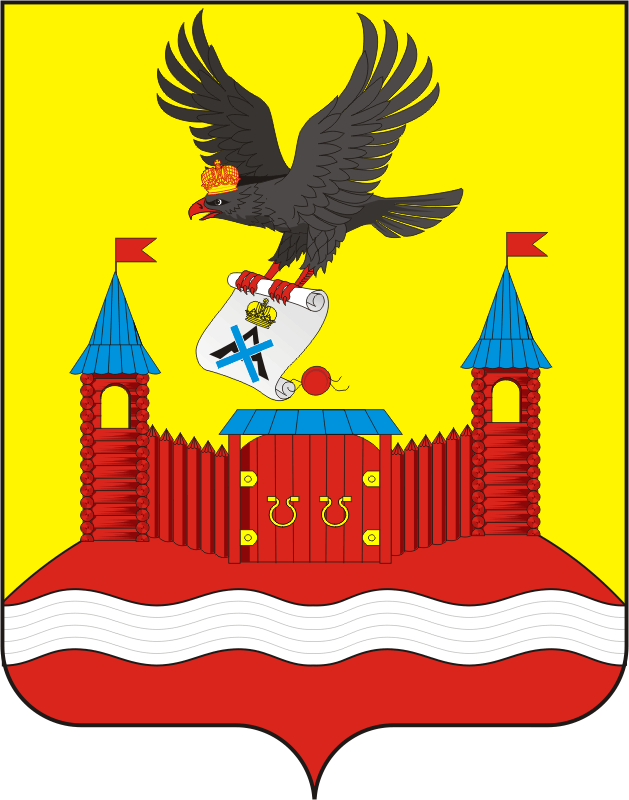 